IFS Stockholmsdistriktet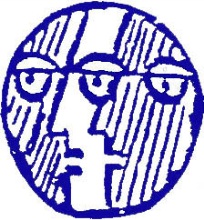 S:t Eriksgatan 33112 39 StockholmTel: 08-650 22 95E-post: info@ifsstockholmsdistriktet.seVälkommen till syskonkaféTisdagen den 7 mars 2023 kl. 18.00 - 20.30 Vilket stöd finns att få som syskon till en person 
med schizofreni och liknande psykoser?IFS Stockholmsdistriktet bjuder in till en syskonkväll för er som är syskon till en person med psykossjukdom. Du kommer att få information om vilket stöd som finns att få för dig som syskon samt få information om vad föreningen erbjuder. Vi kommer även att belysa hur man i en anhörigsituation kan må så bra som möjligt. Det kommer att finnas tid för frågor och kafémingel med andra syskon.Under våren planeras en studiecirkel för syskon i Schizofreniförbundets utbildningsprogram Prospect. Se bifogad inbjudan.IFS Stockholmsdistriktet bjuder på fika med smörgåsRing för portkod0762 55 15 58VARMT VÄLKOMNA!